به نام خداتدریس موضوع مایعات باالگوی دریافت مفهومتهیه کننده:مصطفی کاظمی طالقانیگام اول:  به تصاویر زیر با دقت نگاه کنید: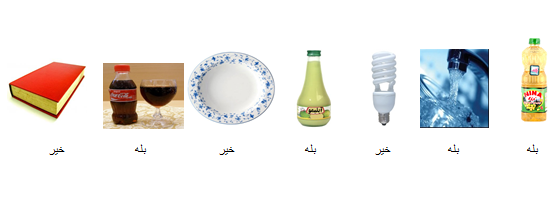 سوال: چه چیز مشترکی بین بله ها وجود دارد؟گام دوم : به تصاویر زیر به دقت نگاه کنید و(بله – خیر) بودن هر تصویر رازیر آن بنویسید..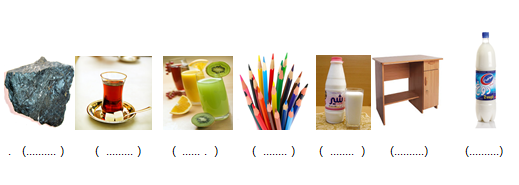 سوال :به غیر از تصاویرداده شده چند نمونه دیگر نام ببرید و( بله – خیر) بودن آنهارا مشخص کنید.گام سوم :   ابتداوقتی که به تصاویر نگاه کردید چه چیز هایی به ذهن شما رسید ؟ چرا ؟ 